TENTH MEETING OF PARTNERS TO THE PARTNERSHIP FOR EAST ASIAN – AUSTRALASIAN FLYWAY
Changjiang, P.R. China, 10-14 December 2018
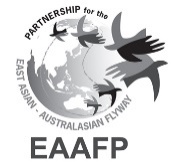 Document 11 Admission of observers Prepared by the EAAFP SecretariatIntroductionThe Rules of Procedure (MoP9/D5) for Meetings of the Partners foresee the participation in the meeting of a number of groups of observers. These are:any Range State not Party to the Partnership;the secretariats of international conventions concerned inter alia with the conservation, including protection and management; of migratory waterbirds;other bodies or agencies.As of 1 November 2018, the Secretariat has received the following registrations:Range State not Party to the Partnership:Lao People’s Democratic Republic The secretariats of international conventions:NoneOther bodies or agencies - International Bird Conservation Society of Thailand, ThailandBird ringing center of Russia, RussiaGyeongnam National University of Science and Technology, Republic of KoreaHwaseong City, Republic of Korea  Institute of Geography Russian Academy Sciences, RussiaJapan Bird Research Association, Japan Japan Association for Wild Geese Protection, Japan Khingansky Nature Reserve, RussiaKorean Federation of Environmental Movements (KFEM), Republic of Korea Kyungnam Citizens Institute for Environmental Studies, Republic of KoreaKyushu University Museum, JapanInstitute of Biological Problems of the North, RussiaMalaysian Nature Society, MalaysiaManfred-Hermsen-Stiftung, Germany Manko water bird and wetland center, JapanMiyajimanuma Waterbird & Wetland Centre, JapanPacific Geographical Institute Russian Academy of Science, RussiaPusan National University, Republic of KoreaSaint-Petersburg State University, RussiaThai Wetlands Foundation, ThailandThe Hong Kong Bird Watching Society, People’s Republic of China University Malaysia Terengganu, MalaysiaUniversity of Queensland, AustraliaWaterbird Network Korea, Republic of Korea Wonkwang University, Republic of KoreaDeutsche Forstservice Gmbh, GermanyKaurna Nation Cultural Heritage Association, AustraliaLotek Wireless IncOther bodies or agencies - National (People’s Republic of China) Beijing Forestry UniversityBeijing Normal UniversityBirds Data Technologies (Beijing) LLCChina Birdwatching AssociationConservation InternationalFudan UniversityHainan Bird Watching SocietyHangzhou Yuehai Technology Company, LtdHengshui UniversityHunan Global Messenger Technology Company, LtdInstitute of Geographic Sciences and Natural Resources Research, Chinese Academy of SciencesInstitute of Zoology, Chinese Academy of SciencesNanjing Forestry UniversityNational Birds Banding Center of ChinaNature Conservation AssociationResearch Center for Eco-Environmental Sciences, Chinese Academy of SciencesResearch Institute of Subtropical Forestry, Chinese Academy of ForestryShenzhen Mangrove Wetland Conservation FoundationSociety of Entrepreneurs & Ecology FoundationThe Paradise International FoundationThe Shenzhen Mangrove Wetlands Conservation Foundation (MCF)Decision:The Chair is invited to approve the participation of representatives from the bodies and agencies listed in this document to attend MoP10 as observers unless one-third of the Partners present object.